                                                                                                         Приложение 2                                 Технологическая карта               изготовления сувенира «Корзинка роз»Материалы и инструменты: мыло-1 шт., лента атласная шириной 1,2см-5м., лента атласная шириной 1,2 см.-0,5м. (трех цветов), булавки цельнометаллические – 100шт, булавки декоративные – 20шт, ножницы,  линейка. Технологическая карта разработана Колесниковой Еленой Владимировной, учителем технологии 2 квалификационной категории МБОУ «СОШ №23» г. Набережные Челны, Республики ТатарстанПоследовательность этаповСодержаниеГрафическое изображениеРазметкаПри помощи декоративной булавки и линейки по краю изделия провести горизонтальные и вертикальные линии. На эти линии, через каждые 5 мм. нанести риски. Выполнить с обеих сторон изделия.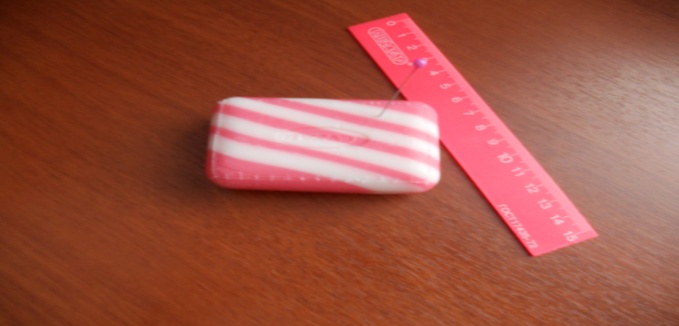 Изготовление корзинкиВ каждую риску вколоть цельнометаллическую булавку.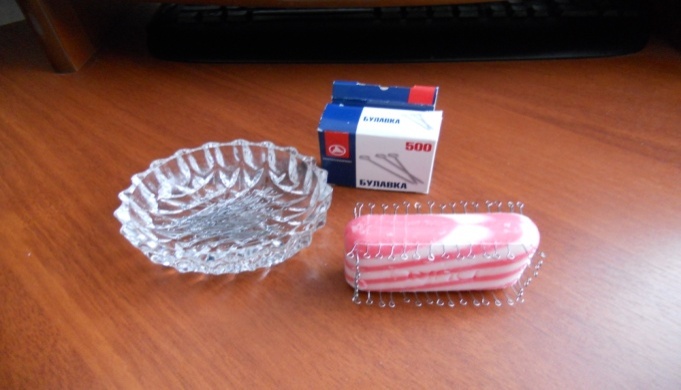 Изготовление корзинкиЗакрепить ленту булавкой и переплетать по кругу, выполняя «восьмерку».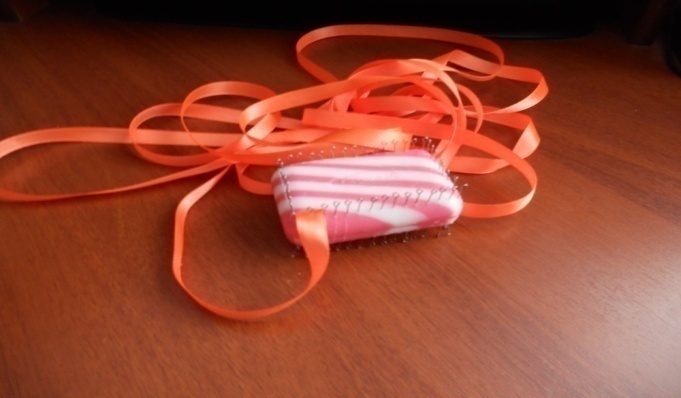 Изготовление корзинкиПроизвести обводку верха и низа корзинки по часовой стрелке. Конец ленты закрепить булавкой.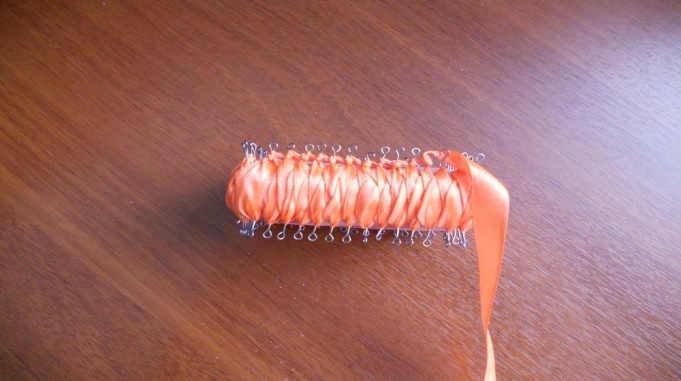 Изготовление ручкиВзять три отрезка ленты по 25 см., скрепить их булавкой и переплести косой.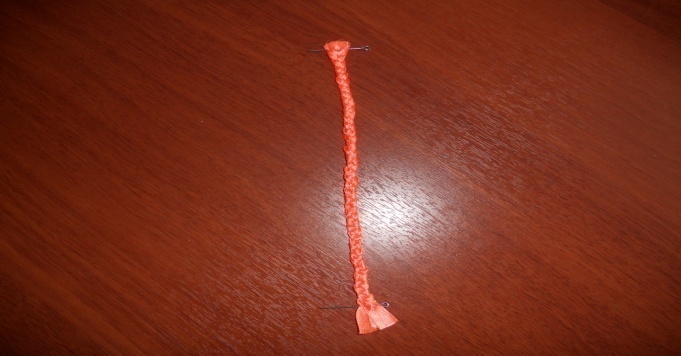 Изготовление ручкиРучку  закрепить булавками к корзинке.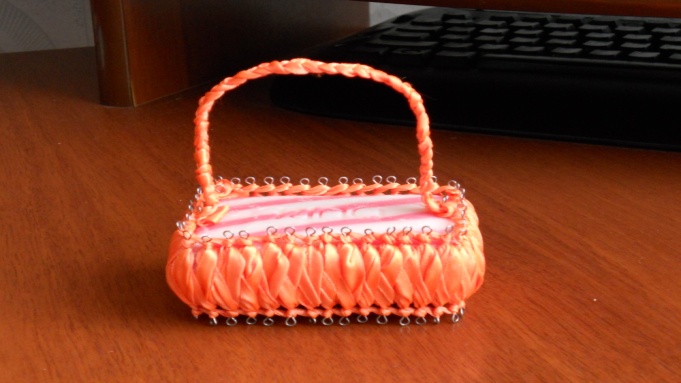 Выполнение объемной розыРазрезать ленту на  отрезки  по 20-25 см,  Наметить середину ленты и сложить ее по диагонали. Другой конец ленты перекинуть поверх первого под прямым углом. Тоже выполнить с противоположным концом. Сложить края лент гармошкой, оставив небольшие концы свободными. Держа ленту за оба конца, отпустите ее, чтобы она развернулась. Соберите в розочку.  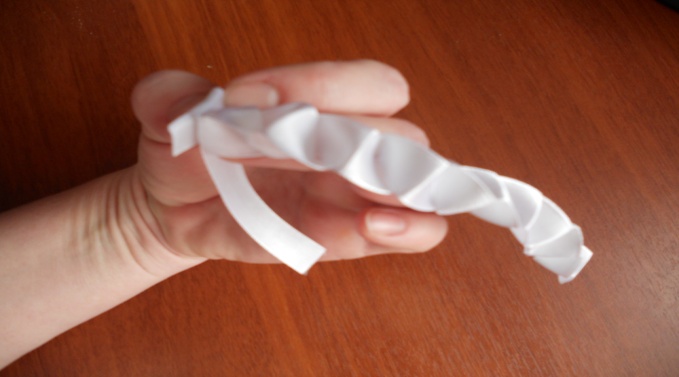 Оформление корзинкиГотовые розы наколоть декоративной булавкой и слегка скрутив концы ленты закрепить на корзинке.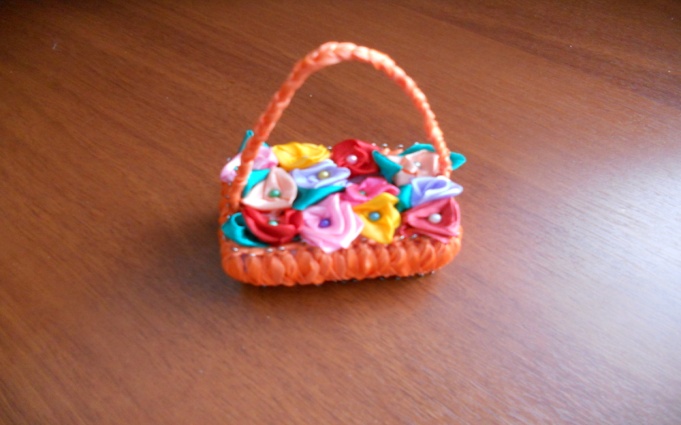 